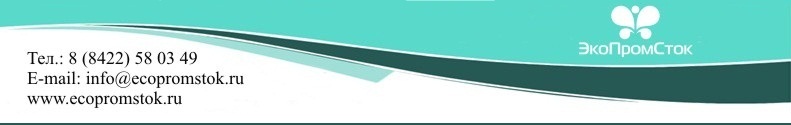 ОПРОСНЫЙ ЛИСТдля подбора емкостей и септика* - дополнительные параметры необходимо указать в п. 5 опросного листа.Исполнитель                                                                       /                               аОтветственное лицо                                                        /                               аДата «          »                              20         г.Наименование объекта:Заказчик:Контактное лицо:Телефон/факс/e-mail:Проектировщик:Контактное лицо:Телефон/факс/e-mail:Технические характеристикиТехнические характеристикиТехнические характеристикиТехнические характеристикиТехнические характеристикиТехнические характеристикиНоминальный объем емкости                         м3;Номинальный объем емкости                         м3;Номинальный объем емкости                         м3;Номинальный объем емкости                         м3;Номинальный объем емкости                         м3;Номинальный объем емкости                         м3;Исполнение:Исполнение:Исполнение:Исполнение:Исполнение:ПодземнаяВертикальнаяНаземнаяГоризонтальнаяПодводящий коллектор:Подводящий коллектор:Подводящий коллектор:Подводящий коллектор:Подводящий коллектор:Подводящий коллектор:- глубина заложения                         мм;- глубина заложения                         мм;- глубина заложения                         мм;- глубина заложения                         мм;- глубина заложения                         мм;- глубина заложения                         мм;- наружный диаметр                        мм;- наружный диаметр                        мм;- наружный диаметр                        мм;- наружный диаметр                        мм;- наружный диаметр                        мм;- наружный диаметр                        мм;- заводская маркировка                                                                                           о- заводская маркировка                                                                                           о- заводская маркировка                                                                                           о- заводская маркировка                                                                                           о- заводская маркировка                                                                                           о- заводская маркировка                                                                                           оУровень грунтовых вод                   мм;Уровень грунтовых вод                   мм;Уровень грунтовых вод                   мм;Уровень грунтовых вод                   мм;Уровень грунтовых вод                   мм;Уровень грунтовых вод                   мм;Наличие ложементов                                                                                                   оНаличие ложементов                                                                                                   оНаличие ложементов                                                                                                   оНаличие ложементов                                                                                                   оНаличие ложементов                                                                                                   оНаличие ложементов                                                                                                   оНеобходимость утепления емкости                                                                       оНеобходимость утепления емкости                                                                       оНеобходимость утепления емкости                                                                       оНеобходимость утепления емкости                                                                       оНеобходимость утепления емкости                                                                       оНеобходимость утепления емкости                                                                       оМатериал исполненияМатериал исполненияМатериал исполненияМатериал исполненияМатериал исполненияСтеклопластикСталь нержавеющаяСталь конструкционнаяИное*Назначение емкостиНазначение емкостиНазначение емкостиНазначение емкостиНазначение емкостиПожарный резервуарАгрессивные жидкости*Накопительная емкостьСептик*Питьевой резервуарИное*Конструктивные особенности*К опросному листу приложить техническое задание с указанием количества и расположения патрубков, колодцев и дополнительного оборудования.